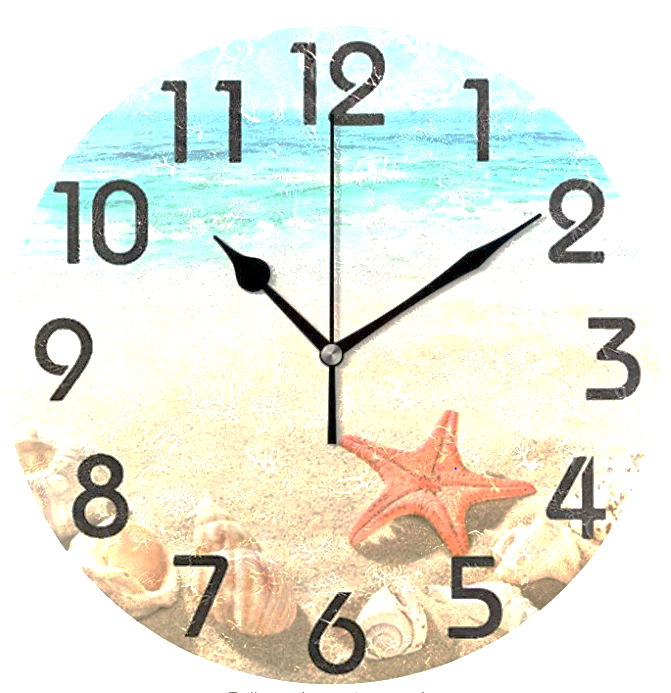 Summer Semester 2022Academic Planner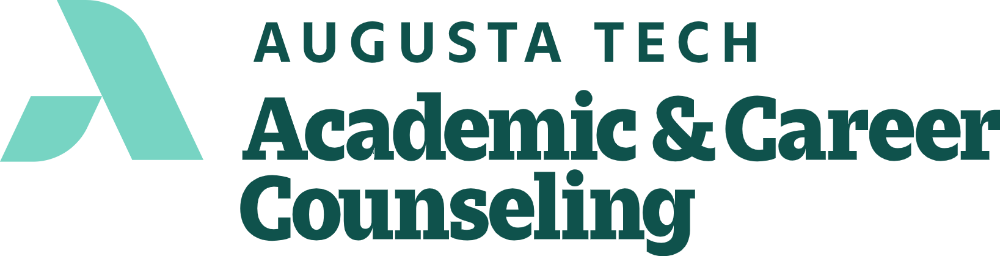 MY CLASS, WORK & ACTIVITY SCHEDULEEach Week fill in any requirements such as WORK, CLASSES, SPORT/MUSIC PRACTICE, COMMUNITY MEETINGS, FAMILY COMMITMENTS, CURRENT SCHEDULED APPOINTMENTS. CLASS – When you are in the physical classroom.  This is when you should be taking good notes, interacting with the classroom discussion and reviewing upcoming requirements for the class – tests, papers, projects, etc.STUDY – During these times you should be pre-reading your textbook (read the chapter before the instructor reviews that chapter in class), study notes in preparation of future tests – more you look at the notes, the more you will retain on the day of the test.  If it helps, rewrite your notes on the computer or create notecards for vocabulary and items that need to be memorized (helpful to see small amounts at one time).  You will also complete class projects and do research during the study periods.  (You need to be studying approximately 2 hours for every hour in class.)Important Contact InformationAdmissions Officeadmission@augustatech.eduAdvising Center (Navigators)advisingcenter@augustatech.edu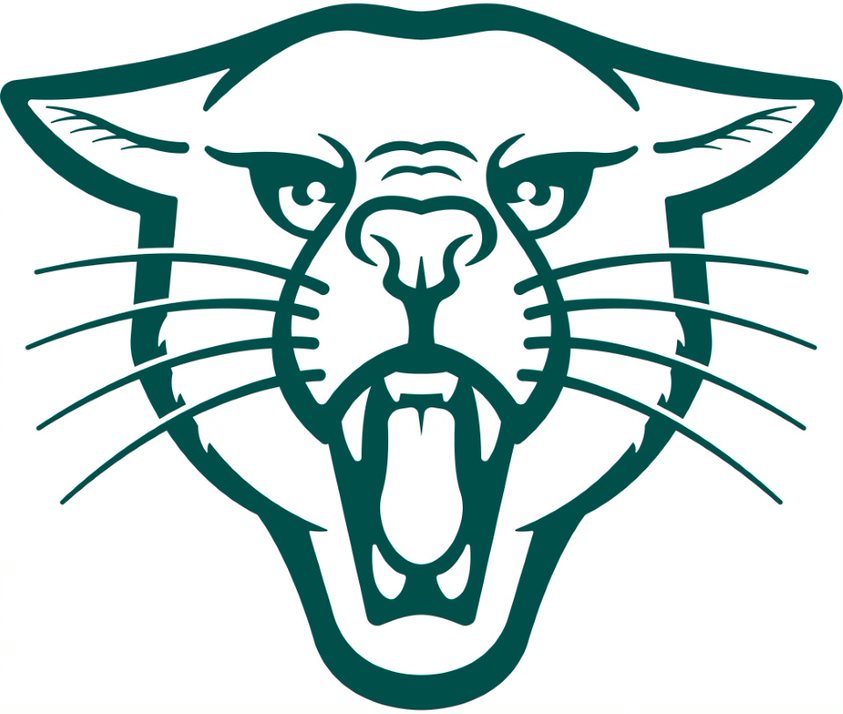 Career Servicescareerservices@augustatech.eduCounseling Centercounseling@augustatech.eduDistance Educationdistanceeducation@augustatech.eduDual Enrollmentdualenrollment@augustatech.eduFinancial Aid Officefinaid@augustatech.eduIT Help Desk (Smartweb Resets)augtech_it_helpdesk@augustatech.eduMilitary Servicesmilitary@augustatech.edu Student Accountsstu.accounts@augustatetch.eduStudent Activities Officestudentactivities@augustatech.eduStudent Records Officestudent.records@augustatech.eduTesting Servicestestingcenter@augustatech.eduAs set forth in its student catalog, Augusta Technical College does not discriminate on the basis of race, color, creed, national or ethnic origin, sex, religion, disability, age, political affiliation or belief, genetic information, veteran status, or citizenship status (except in those special circumstances permitted or mandated by law). The following person(s) has been designated to handle inquiries regarding the non-discrimination policies:Shannon B. Patterson, Title IX Coordinator (Employees)
Augusta Campus/Building 100
Building 100 - Human Resources Suite
sbentley@augustatech.edu
706.771.4013Migdaliz Berrios, Title IX/Equity Coordinator for Students (All Campuses)Augusta Campus/Building 1300migdaliz.berrios@augustatech.edu 706-771-5730Julie Carter, Deputy Title IX Coordinator
Columbia County Center
jcarter@augustatech.edu
706.651-7368Gregory Coursey, Deputy Title IX CoordinatorWaynesboro Campusgcoursey@augustatech.edu706-437-6808Jeanette Lowe, Deputy Title IX CoordinatorThomson Campusjlowe@augustatech.edu706-595-0166Karissa D. Wright, ADA/504 Coordinator
Augusta Campus
Building 1300 – Counseling Center
kdavis@augustatech.edu
706.771.4067The calendar in this planner is subject to change, for updates review the College’s Academic Calendar.augustatech.edu 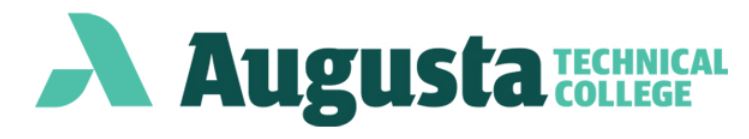 MONDAYTUESDAYWEDNESDAYTHURSDAYFRIDAYSATURDAYSUNDAY3:00 a.m.3:30 a.m.4:00 a.m.4:30 a.m.5:00 a.m.5:30 a.m.6:00 a.m.6:30 a.m.7:00 a.m.7:30 a.m.8:00 a.m.8:30 a.m.9:00 a.m.9:30 a.m.10:00 a.m.10:30 a.m.11:00 a.m.11:30 a.m.12:00 p.m.12:30 p.m.1:00 p.m.1:30 p.m.2:00 p.m.2:30 p.m.3:00 p.m.3:30 p.m.4:00 p.m.4:30 p.m.5:00 p.m.5:30 p.m.6:00 p.m.6:30 p.m.7:00 p.m.7:30 p.m.8:00 p.m.8:30 p.m.9:00 p.m.9:30 p.m.10:00 p.m.10:30 p.m.11:00 p.m.11:30 p.m.12:00 a.m.12:30 a.m.1:00 a.m.1:30 a.m.2:00 a.m.2:30 a.m.May 2022May 2022May 2022May 2022May 2022May 2022May 2022SundayMondayTuesdayWednesdayThursdayFridaySaturday12345678910111213141516171819202122232425262728293031June 2022June 2022June 2022June 2022June 2022June 2022June 2022SundayMondayTuesdayWednesdayThursdayFridaySaturday123456789101112131415161718192021222324252627282930July 2022July 2022July 2022July 2022July 2022July 2022July 2022July 2022SundaySundayMondayTuesdayWednesdayThursdayFridaySaturday1233456789101011121314151617171819202122232431252627282930August 2022August 2022August 2022August 2022August 2022August 2022August 2022SundayMondayTuesdayWednesdayThursdayFridaySaturday12345678910111213141516171819202122232425262728293031September 2022September 2022September 2022September 2022September 2022September 2022September 2022SundayMondayTuesdayWednesdayThursdayFridaySaturday123456789101112131415161718192021222324252627282930October 2022October 2022October 2022October 2022October 2022October 2022October 2022SundayMondayTuesdayWednesdayThursdayFridaySaturday12345678910111213141516171819202122232425262728293031Monday May 9, 2022Student BreakMonday May 9, 2022Student BreakTuesday May 10, 2022Student BreakTuesday May 10, 2022Student BreakWednesday May 11, 2022Bookstore/Financial Aid PurchasesStudent BreakWednesday May 11, 2022Bookstore/Financial Aid PurchasesStudent BreakThursday May 12, 2022Bookstore/Financial Aid PurchasesStudent BreakThursday May 12, 2022Bookstore/Financial Aid PurchasesStudent BreakFriday May 13, 2022Payment Deadline for Summer Semester 2022Bookstore/Financial Aid Purchases Student BreakFriday May 13, 2022Payment Deadline for Summer Semester 2022Bookstore/Financial Aid Purchases Student BreakSaturday May 14, 2022Graduation at 1pmJames Brown ArenaSunday May 15, 2022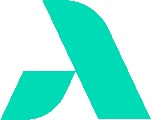 Monday May 16, 2022Summer Semester BeginsLate Registration - Add/DropMonday May 16, 2022Summer Semester BeginsLate Registration - Add/DropTuesday May 17, 2022Late Registration - Add/DropTuesday May 17, 2022Late Registration - Add/DropWednesday May 18, 2022Late Registration - Add/DropWednesday May 18, 2022Late Registration - Add/DropThursday May 19, 2022Thursday May 19, 2022Friday May 20, 2022Friday May 20, 2022Saturday May 21, 2022Armed Forces DaySunday May 22, 2022Monday May 23, 2022Monday May 23, 2022Tuesday May 24, 2022Tuesday May 24, 2022Wednesday May 25, 2022Wednesday May 25, 2022Thursday May 26, 2022Thursday May 26, 2022Friday May 27, 2022Friday May 27, 2022Saturday May 28, 2022Sunday May 29, 2022Monday May 30, 2022Memorial Day Observed – College ClosedMonday May 30, 2022Memorial Day Observed – College ClosedTuesday May 31, 2022Tuesday May 31, 2022Wednesday June 1, 2022Wednesday June 1, 2022Thursday June 2, 2022Thursday June 2, 2022Friday June 3, 2022Friday June 3, 2022Saturday June 4, 2022Sunday June 5, 2022Monday June 6, 2022Monday June 6, 2022Tuesday June 7, 2022Tuesday June 7, 2022Wednesday June 8, 2022Wednesday June 8, 2022Thursday June 9, 2022Thursday June 9, 2022Friday June 10, 2022Friday June 10, 2022Saturday June 11, 2022Sunday June 12, 2022Monday June 13, 2022Monday June 13, 2022Tuesday June 14, 2022Flag DayTuesday June 14, 2022Flag DayWednesday June 15, 2022Wednesday June 15, 2022Thursday June 16, 2022Thursday June 16, 2022Friday June 17, 2022Friday June 17, 2022Saturday June 18, 2022Sunday June 19, 2022Father’s DayJuneteenthMonday June 20, 2022Juneteenth Observed – College ClosedMonday June 20, 2022Juneteenth Observed – College ClosedTuesday June 21, 2022Tuesday June 21, 2022Wednesday June 22, 2022Wednesday June 22, 2022Thursday June 23, 2022Thursday June 23, 2022Friday June 24, 2022Friday June 24, 2022Saturday June 25, 2022Sunday June 26, 2022Monday June 27, 2022Monday June 27, 2022Tuesday June 28, 2022Tuesday June 28, 2022Wednesday June 29, 2022Wednesday June 29, 2022Thursday June 30, 2022Thursday June 30, 2022Friday July 1, 2022Friday July 1, 2022Saturday July 2, 2022Sunday July 3, 2022Monday July 4, 2022Independence Day – College ClosedMonday July 4, 2022Independence Day – College ClosedTuesday July 5, 2022Summer Semester Break Student Holiday– College OpenTuesday July 5, 2022Summer Semester Break Student Holiday– College OpenWednesday July 6, 2022Summer Semester Break Student Holiday– College OpenWednesday July 6, 2022Summer Semester Break Student Holiday– College OpenThursday July 7, 2022Summer Semester Break Student Holiday– College OpenThursday July 7, 2022Summer Semester Break Student Holiday– College OpenFriday July 8, 2022Summer Semester Break Student Holiday– College OpenFriday July 8, 2022Summer Semester Break Student Holiday– College OpenSaturday July 9, 2022Sunday July 10, 2022Monday July 11, 2022Monday July 11, 2022Tuesday July 12, 2022Tuesday July 12, 2022Wednesday July 13, 2022Wednesday July 13, 2022Thursday July 14, 2022Thursday July 14, 2022Friday July 15, 2022Friday July 15, 2022Saturday July 16, 2022Sunday July 17, 2022Monday July 18, 2022Last Day to Withdraw with a grade of “W”Monday July 18, 2022Last Day to Withdraw with a grade of “W”Tuesday July 19, 2022Tuesday July 19, 2022Wednesday July 20, 2022Wednesday July 20, 2022Thursday July 21, 2022Thursday July 21, 2022Friday July 22, 2022Friday July 22, 2022Saturday July 23, 2022Sunday July 24, 2022Monday July 25, 2022Monday July 25, 2022Tuesday July 26, 2022Tuesday July 26, 2022Wednesday July 27, 2022Wednesday July 27, 2022Thursday July 28, 2022Thursday July 28, 2022Friday July 29, 2022Friday July 29, 2022Saturday July 30, 2022Sunday July 31, 2022Monday August 1, 2022Last Day of ClassesMonday August 1, 2022Last Day of ClassesTuesday August 2, 2022Final ExamsTuesday August 2, 2022Final ExamsWednesday August 3, 2022Final ExamsWednesday August 3, 2022Final ExamsThursday August 4, 2022Final ExamsThursday August 4, 2022Final ExamsFriday August 5, 2022Friday August 5, 2022Saturday August 6, 2022Sunday August 7, 2022